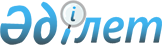 О внесении изменений в решение XXXVIII сессии Каркаралинского районного маслихата от 28 декабря 2018 года № VI-38/323 "О бюджетах города районного значения, поселка, сельских округов на 2019-2021 годы"Решение Каркаралинского районного маслихата Карагандинской области от 6 сентября 2019 года № VI-46/393. Зарегистрировано Департаментом юстиции Карагандинской области 9 сентября 2019 года № 5464
      В соответствии с Бюджетным кодексом Республики Казахстан от 4 декабря 2008 года, Законом Республики Казахстан от 23 января 2001 года "О местном государственном управлении и самоуправлении в Республике Казахстан", районный маслихат РЕШИЛ:
      1. Внести в решение XXXVIII сессии Каркаралинского районного маслихата от 28 декабря 2018 года № VI-38/323 "О бюджетах города районного значения, поселка, сельских округов на 2019-2021 годы" (зарегистрировано в Реестре государственной регистрации нормативных правовых актов № 5120, опубликовано в Эталонном контрольном банке нормативных правовых актов Республики Казахстан в электронном виде 14 января 2019 года, в газете "Қарқаралы" от 19 января 2019 года № 3 (11698)), следующие изменения:
      пункт 1 изложить в следующей редакции:
      "1. Утвердить бюджет города Каркаралинск на 2019-2021 годы согласно приложениям 1, 2 и 3 соответственно, в том числе на 2019 год в следующих объемах:
      1) доходы – 472915 тысяч тенге, в том числе:
      налоговые поступления – 40490 тысяч тенге;
      неналоговые поступления – 2000 тысяч тенге;
      поступления от продажи основного капитала – 0 тысяч тенге;
      поступления трансфертов – 430425 тысяч тенге;
      2) затраты – 472915 тысяч тенге;
      3) чистое бюджетное кредитование – 0 тысяч тенге, в том числе:
      бюджетные кредиты – 0 тысяч тенге;
      погашение бюджетных кредитов – 0 тысяч тенге;
      4) сальдо по операциям с финансовыми активами – 0 тысяч тенге, в том числе:
      приобретение финансовых активов – 0 тысяч тенге;
      поступления от продажи финансовых активов государства – 0 тысяч тенге;
      5) дефицит (профицит) бюджета – 0 тысяч тенге;
      6) финансирование дефицита (использование профицита) бюджета – 0 тысяч тенге, в том числе:
      поступление займов – 0 тысяч тенге;
      погашение займов – 0 тысяч тенге;
      используемые остатки бюджетных средств – 0 тысяч тенге.";
      пункт 2 изложить в следующей редакции:
      "2. Утвердить бюджет поселка Карагайлы на 2019-2021 годы согласно приложениям 4, 5 и 6 соответственно, в том числе на 2019 год в следующих объемах:
      1) доходы – 110990 тысяч тенге, в том числе:
      налоговые поступления – 10698 тысяч тенге;
      неналоговые поступления – 246 тысяч тенге;
      поступления от продажи основного капитала – 0 тысяч тенге;
      поступления трансфертов – 100046 тысяч тенге;
      2) затраты – 114540 тысяч тенге;
      3) чистое бюджетное кредитование – 0 тысяч тенге, в том числе:
      бюджетные кредиты – 0 тысяч тенге;
      погашение бюджетных кредитов – 0 тысяч тенге;
      4) сальдо по операциям с финансовыми активами – 0 тысяч тенге, в том числе:
      приобретение финансовых активов – 0 тысяч тенге;
      поступления от продажи финансовых активов государства – 0 тысяч тенге;
      5) дефицит (профицит) бюджета – минус 3550 тысяч тенге;
      6) финансирование дефицита (использование профицита) бюджета – 3550 тысяч тенге, в том числе:
      поступление займов – 0 тысяч тенге;
      погашение займов – 0 тысяч тенге;
      используемые остатки бюджетных средств – 3550 тысяч тенге.";
      пункт 3 изложить в следующей редакции:
      "3. Утвердить бюджет Егиндыбулакского сельского округа на 2019-2021 годы согласно приложениям 7, 8 и 9 соответственно, в том числе на 2019 год в следующих объемах:
      1) доходы – 82707 тысяч тенге, в том числе:
      налоговые поступления – 3735 тысяч тенге;
      неналоговые поступления – 1500 тысяч тенге;
      поступления от продажи основного капитала – 0 тысяч тенге;
      поступления трансфертов – 77472 тысячи тенге;
      2) затраты – 82707 тысяч тенге;
      3) чистое бюджетное кредитование – 0 тысяч тенге, в том числе:
      бюджетные кредиты – 0 тысяч тенге;
      погашение бюджетных кредитов – 0 тысяч тенге;
      4) сальдо по операциям с финансовыми активами – 0 тысяч тенге, в том числе:
      приобретение финансовых активов – 0 тысяч тенге;
      поступления от продажи финансовых активов государства – 0 тысяч тенге;
      5) дефицит (профицит) бюджета – 0 тысяч тенге;
      6) финансирование дефицита (использование профицита) бюджета – 0 тысяч тенге, в том числе:
      поступление займов – 0 тысяч тенге;
      погашение займов – 0 тысяч тенге;
      используемые остатки бюджетных средств – 0 тысяч тенге.";
      пункт 4 изложить в следующей редакции:
      "4. Утвердить бюджет Киргизского сельского округа на 2019-2021 годы согласно приложениям 10, 11 и 12 соответственно, в том числе на 2019 год в следующих объемах:
      1) доходы – 25094 тысячи тенге, в том числе:
      налоговые поступления – 2732 тысячи тенге;
      неналоговые поступления – 244 тысячи тенге;
      поступления от продажи основного капитала – 0 тысяч тенге;
      поступления трансфертов – 22118 тысяч тенге;
      2) затраты – 25094 тысячи тенге;
      3) чистое бюджетное кредитование – 0 тысяч тенге, в том числе:
      бюджетные кредиты – 0 тысяч тенге;
      погашение бюджетных кредитов – 0 тысяч тенге;
      4) сальдо по операциям с финансовыми активами – 0 тысяч тенге, в том числе:
      приобретение финансовых активов – 0 тысяч тенге;
      поступления от продажи финансовых активов государства – 0 тысяч тенге;
      5) дефицит (профицит) бюджета – 0 тысяч тенге;
      6) финансирование дефицита (использование профицита) бюджета – 0 тысяч тенге, в том числе:
      поступление займов – 0 тысяч тенге;
      погашение займов – 0 тысяч тенге;
      используемые остатки бюджетных средств – 0 тысяч тенге.";
      приложения 1, 4, 7, 10, 14 к указанному решению изложить в новой редакции согласно приложений 1, 2, 3, 4, 5 к настоящему решению.
      2. Настоящее решение вводится в действие с 1 января 2019 года. Бюджет города Каркаралинск на 2019 год Бюджет поселка Карагайлы на 2019 год Бюджет Егиндыбулакского сельского округа на 2019 год Бюджет Киргизского сельского округа на 2019 год Целевые трансферты на 2019 год
					© 2012. РГП на ПХВ «Институт законодательства и правовой информации Республики Казахстан» Министерства юстиции Республики Казахстан
				
      Председатель сессии, секретарь районного маслихата

С. Нуркенов
Приложение 1
к решению Каркаралинского
районного маслихата
от ___ __________ 20___ года
№ __________Приложение 1
к решению Каркаралинского
районного маслихата
от 28 декабря 2018 года
№ VI-38/323
Категория
Категория
Категория
Категория
Сумма (тысяч тенге)
Класс
Класс
Класс
Сумма (тысяч тенге)
Подкласс
Подкласс
Сумма (тысяч тенге)
Наименование
Сумма (тысяч тенге)
1
2
3
4
5
I. Доходы
472 915
1
Налоговые поступления
40 490
01
Подоходный налог
21 167
2
Индивидуальный подоходный налог
21 167
04
Hалоги на собственность
19 323
1
Hалоги на имущество
398
3
Земельный налог
1 758
4
Hалог на транспортные средства
17 167
2
Неналоговые поступления
2 000
01
Доходы от государственной собственности
2 000
5
Доходы от аренды имущества, находящегося в государственной собственности
2 000
3
Поступления от продажи основного капитала
0
01
Продажа государственного имущества, закрепленного за государственными учреждениями
0
1
Продажа государственного имущества, закрепленного за государственными учреждениями
0
4
Поступления трансфертов
430 425
02
Трансферты из вышестоящих органов государственного управления
430 425
3
Трансферты из районного (города областного значения) бюджета
430 425
Функциональная группа
Функциональная группа
Функциональная группа
Функциональная группа
Функциональная группа
Сумма (тысяч тенге)
Функциональная подгруппа
Функциональная подгруппа
Функциональная подгруппа
Функциональная подгруппа
Сумма (тысяч тенге)
Администратор бюджетных программ
Администратор бюджетных программ
Администратор бюджетных программ
Сумма (тысяч тенге)
Программа
Программа
Сумма (тысяч тенге)
Наименование
Сумма (тысяч тенге)
1
2
3
4
5
6
 II.Затраты
472 915
01
Государственные услуги общего характера
74 803
1
Представительные, исполнительные и другие органы, выполняющие общие функции государственного управления
74 803
124
Аппарат акима города районного значения, села, поселка, сельского округа
74 803
001
Услуги по обеспечению деятельности акима города районного значения, села, поселка, сельского округа
74 803
04
Образование
113 360
1
Дошкольное воспитание и обучение
113 360
124
Аппарат акима города районного значения, села, поселка, сельского округа
113 360
041
Реализация государственного образовательного заказа в дошкольных организациях образования
113 360
07
Жилищно-коммунальное хозяйство
185 702
2
Коммунальное хозяйство
9 950
124
Аппарат акима города районного значения, села, поселка, сельского округа
9 950
014
Организация водоснабжения населенных пунктов
9 950
3
Благоустройство населенных пунктов
175 752 
124
Аппарат акима города районного значения, села, поселка, сельского округа
175 752
008
Освещение улиц в населенных пунктах
18 843
009
Обеспечение санитарии населенных пунктов
1 450
010
Содержание мест захоронений и погребение безродных
500
011
Благоустройство и озеленение населенных пунктов
154 959
12
Транспорт и коммуникации
99 050
1
Автомобильный транспорт
99 050
124
Аппарат акима города районного значения, села, поселка, сельского округа
99 050
013
Обеспечение функционирования автомобильных дорог в городах районного значения, селах, поселках, сельских округах
12 250
045
Капитальный и средний ремонт автомобильных дорог в городах районного значения, селах, поселках, сельских округах
86 800
Функциональная группа
Функциональная группа
Функциональная группа
Функциональная группа
Функциональная группа
Сумма (тысяч тенге)
Функциональная подгруппа
Функциональная подгруппа
Функциональная подгруппа
Функциональная подгруппа
Сумма (тысяч тенге)
Администратор бюджетных программ
Администратор бюджетных программ
Администратор бюджетных программ
Сумма (тысяч тенге)
Программа
Программа
Сумма (тысяч тенге)
Наименование
Сумма (тысяч тенге)
1
2
3
4
5
6
III. Чистое бюджетное кредитование
0
Бюджетные кредиты 
0
Категория
Категория
Категория
Категория
Сумма (тысяч тенге)
Класс 
Класс 
Класс 
Сумма (тысяч тенге)
Подкласс
Подкласс
Сумма (тысяч тенге)
Наименование
Сумма (тысяч тенге)
1
2
3
4
5
Погашение бюджетных кредитов
0
Функциональная группа
Функциональная группа
Функциональная группа
Функциональная группа
Функциональная группа
Сумма (тысяч тенге)
Функциональная подгруппа
Функциональная подгруппа
Функциональная подгруппа
Функциональная подгруппа
Сумма (тысяч тенге)
Администратор бюджетных программ
Администратор бюджетных программ
Администратор бюджетных программ
Сумма (тысяч тенге)
Программа
Программа
Сумма (тысяч тенге)
Наименование
Сумма (тысяч тенге)
1
2
3
4
5
6
IV. Сальдо по операциям с финансовыми активами
0
Приобретение финансовых активов
0
Категория
Категория
Категория
Категория
Сумма (тысяч тенге)
Класс 
Класс 
Класс 
Сумма (тысяч тенге)
Подкласс
Подкласс
Сумма (тысяч тенге)
Наименование
Сумма (тысяч тенге)
1
2
3
4
5
Поступление от продажи финансовых активов государства
0
Функциональная группа
Функциональная группа
Функциональная группа
Функциональная группа
Функциональная группа
Сумма (тысяч тенге)
Функциональная подгруппа
Функциональная подгруппа
Функциональная подгруппа
Функциональная подгруппа
Сумма (тысяч тенге)
Администратор бюджетных программ 
Администратор бюджетных программ 
Администратор бюджетных программ 
Сумма (тысяч тенге)
Программа
Программа
Сумма (тысяч тенге)
Наименование
Сумма (тысяч тенге)
1
2
3
4
5
6
V. Дефицит (профицит) бюджета 
0
VI. Финансирование дефицита (использование профицита) бюджета 
0Приложение 2
к решению Каркаралинского
районного маслихата
от ___ __________ 20___ года
№ __________Приложение 4
к решению Каркаралинского
районного маслихата
от 28 декабря 2018 года
№ VI-38/323
Категория
Категория
Категория
Категория
Сумма (тысяч тенге)
Класс
Класс
Класс
Сумма (тысяч тенге)
Подкласс
Подкласс
Сумма (тысяч тенге)
Наименование
Сумма (тысяч тенге)
1
2
3
4
5
I. Доходы
110 990
1
Налоговые поступления
10 698
01
Подоходный налог
4 500
2
Индивидуальный подоходный налог
4 500
04
Hалоги на собственность
6 198
1
Hалоги на имущество
128
3
Земельный налог
270
4
Hалог на транспортные средства
5 800
2
Неналоговые поступления
246
01
Доходы от государственной собственности
246
5
Доходы от аренды имущества, находящегося в государственной собственности
246
3
Поступления от продажи основного капитала
0
01
Продажа государственного имущества, закрепленного за государственными учреждениями
0
1
Продажа государственного имущества, закрепленного за государственными учреждениями
0
4
Поступления трансфертов
100 046
02
Трансферты из вышестоящих органов государственного управления
100 046
3
Трансферты из районного (города областного значения) бюджета
100 046
Функциональная группа
Функциональная группа
Функциональная группа
Функциональная группа
Функциональная группа
Сумма (тысяч тенге)
Функциональная подгруппа
Функциональная подгруппа
Функциональная подгруппа
Функциональная подгруппа
Сумма (тысяч тенге)
Администратор бюджетных программ
Администратор бюджетных программ
Администратор бюджетных программ
Сумма (тысяч тенге)
Программа
Программа
Сумма (тысяч тенге)
Наименование
Сумма (тысяч тенге)
1
2
3
4
5
6
 II.Затраты
114 540
01
Государственные услуги общего характера
39 303
1
Представительные, исполнительные и другие органы, выполняющие общие функции государственного управления
39 303
124
Аппарат акима города районного значения, села, поселка, сельского округа
39 303
001
Услуги по обеспечению деятельности акима города районного значения, села, поселка, сельского округа
38 867
022
Капитальные расходы государственного органа
436
04
Образование
28 922
1
Дошкольное воспитание и обучение
28 922
124
Аппарат акима города районного значения, села, поселка, сельского округа
28 922
041
Реализация государственного образовательного заказа в дошкольных организациях образования
28 922
07
Жилищно-коммунальное хозяйство
39 632 
2
Коммунальное хозяйство
8 803
124
Аппарат акима города районного значения, села, поселка, сельского округа
8 803
014
Организация водоснабжения населенных пунктов
8 803
3
Благоустройство населенных пунктов
30 829
124
Аппарат акима города районного значения, села, поселка, сельского округа
30 829
008
Освещение улиц в населенных пунктах
13 320
011
Благоустройство и озеленение населенных пунктов
17 509
12
Транспорт и коммуникации
1 500
1
Автомобильный транспорт
1 500
124
Аппарат акима города районного значения, села, поселка, сельского округа
1 500
013
Обеспечение функционирования автомобильных дорог в городах районного значения, селах, поселках, сельских округах
1 500
13
Прочие
5 183
9
Прочие
5 183
124
Аппарат акима города районного значения, села, поселка, сельского округа
5 183
040
Реализация мероприятий для решения вопросов обустройства населенных пунктов в реализацию мер по содействию экономическому развитию регионов в рамках Программы развития регионов до 2020 года
5 183
Функциональная группа
Функциональная группа
Функциональная группа
Функциональная группа
Функциональная группа
Сумма (тысяч тенге)
Функциональная подгруппа
Функциональная подгруппа
Функциональная подгруппа
Функциональная подгруппа
Сумма (тысяч тенге)
Администратор бюджетных программ
Администратор бюджетных программ
Администратор бюджетных программ
Сумма (тысяч тенге)
Программа
Программа
Сумма (тысяч тенге)
Наименование
Сумма (тысяч тенге)
1
2
3
4
5
6
III. Чистое бюджетное кредитование
0
Бюджетные кредиты 
0
Категория
Категория
Категория
Категория
Сумма (тысяч тенге)
Класс 
Класс 
Класс 
Сумма (тысяч тенге)
Подкласс
Подкласс
Сумма (тысяч тенге)
Наименование
Сумма (тысяч тенге)
1
2
3
4
5
Погашение бюджетных кредитов
0
Функциональная группа
Функциональная группа
Функциональная группа
Функциональная группа
Функциональная группа
Сумма (тысяч тенге)
Функциональная подгруппа
Функциональная подгруппа
Функциональная подгруппа
Функциональная подгруппа
Сумма (тысяч тенге)
Администратор бюджетных программ
Администратор бюджетных программ
Администратор бюджетных программ
Сумма (тысяч тенге)
Программа
Программа
Сумма (тысяч тенге)
Наименование
Сумма (тысяч тенге)
1
2
3
4
5
6
IV. Сальдо по операциям с финансовыми активами
0
Приобретение финансовых активов
0
Категория
Категория
Категория
Категория
Сумма (тысяч тенге)
Класс 
Класс 
Класс 
Сумма (тысяч тенге)
Подкласс
Подкласс
Сумма (тысяч тенге)
Наименование
Сумма (тысяч тенге)
1
2
3
4
5
Поступление от продажи финансовых активов государства
0
Функциональная группа
Функциональная группа
Функциональная группа
Функциональная группа
Функциональная группа
Сумма (тысяч тенге)
Функциональная подгруппа
Функциональная подгруппа
Функциональная подгруппа
Функциональная подгруппа
Сумма (тысяч тенге)
Администратор бюджетных программ 
Администратор бюджетных программ 
Администратор бюджетных программ 
Сумма (тысяч тенге)
Программа
Программа
Сумма (тысяч тенге)
Наименование
Сумма (тысяч тенге)
1
2
3
4
5
6
V. Дефицит (профицит) бюджета 
-3 550
VI. Финансирование дефицита (использование профицита) бюджета 
3 550Приложение 3
к решению Каркаралинского
районного маслихата
от ___ __________ 20___ года
№ __________Приложение 7
к решению Каркаралинского
районного маслихата
от 28 декабря 2018 года
№ VI-38/323
Категория
Категория
Категория
Категория
Сумма (тысяч тенге)
Класс
Класс
Класс
Сумма (тысяч тенге)
Подкласс
Подкласс
Сумма (тысяч тенге)
Наименование
Сумма (тысяч тенге)
1
2
3
4
5
I. Доходы
82 707
1
Налоговые поступления
3 735
01
Подоходный налог
1 300
2
Индивидуальный подоходный налог
1 300
04
Hалоги на собственность
2 435
1
Hалоги на имущество
50
3
Земельный налог
125
4
Hалог на транспортные средства
2 260
2
Неналоговые поступления
1 500
01
Доходы от государственной собственности
1 500
5
Доходы от аренды имущества, находящегося в государственной собственности
1 500
3
Поступления от продажи основного капитала
0
01
Продажа государственного имущества, закрепленного за государственными учреждениями
0
1
Продажа государственного имущества, закрепленного за государственными учреждениями
0
4
Поступления трансфертов
77 472
02
Трансферты из вышестоящих органов государственного управления
77 472
3
Трансферты из районного (города областного значения) бюджета
77 472
Функциональная группа
Функциональная группа
Функциональная группа
Функциональная группа
Функциональная группа
Сумма (тысяч тенге)
Функциональная подгруппа
Функциональная подгруппа
Функциональная подгруппа
Функциональная подгруппа
Сумма (тысяч тенге)
Администратор бюджетных программ
Администратор бюджетных программ
Администратор бюджетных программ
Сумма (тысяч тенге)
Программа
Программа
Сумма (тысяч тенге)
Наименование
Сумма (тысяч тенге)
1
2
3
4
5
6
 II.Затраты
82 707
01
Государственные услуги общего характера
34 732
1
Представительные, исполнительные и другие органы, выполняющие общие функции государственного управления
34 732
124
Аппарат акима города районного значения, села, поселка, сельского округа
34 732
001
Услуги по обеспечению деятельности акима города районного значения, села, поселка, сельского округа
34 732
04
Образование
36 412
1
Дошкольное воспитание и обучение
36 412
124
Аппарат акима города районного значения, села, поселка, сельского округа
36 412
041
Реализация государственного образовательного заказа в дошкольных организациях образования
36 412
07
Жилищно-коммунальное хозяйство
7 300
2
Коммунальное хозяйство
2 000
124
Аппарат акима города районного значения, села, поселка, сельского округа
2 000
014
Организация водоснабжения населенных пунктов
2 000
3
Благоустройство населенных пунктов
5 300
124
Аппарат акима города районного значения, села, поселка, сельского округа
5 300
008
Освещение улиц в населенных пунктах
2 500
010
Содержание мест захоронений и погребение безродных
300
011
Благоустройство и озеленение населенных пунктов
2 500
12
Транспорт и коммуникации
1 500
1
Автомобильный транспорт
1 500
124
Аппарат акима города районного значения, села, поселка, сельского округа
1 500
013
Обеспечение функционирования автомобильных дорог в городах районного значения, поселках, селах, сельских округах
1 500
13
Прочие
2 763
9
Прочие
2 763
124
Аппарат акима города районного значения, села, поселка, сельского округа
2 763
040
Реализация мероприятий для решения вопросов обустройства населенных пунктов в реализацию мер по содействию экономическому развитию регионов в рамках Программы развития регионов до 2020 года
2 763
Функциональная группа
Функциональная группа
Функциональная группа
Функциональная группа
Функциональная группа
Сумма (тысяч тенге)
Функциональная подгруппа
Функциональная подгруппа
Функциональная подгруппа
Функциональная подгруппа
Сумма (тысяч тенге)
Администратор бюджетных программ
Администратор бюджетных программ
Администратор бюджетных программ
Сумма (тысяч тенге)
Программа
Программа
Сумма (тысяч тенге)
Наименование
Сумма (тысяч тенге)
1
2
3
4
5
6
III. Чистое бюджетное кредитование
0
Бюджетные кредиты 
0
Категория
Категория
Категория
Категория
Сумма (тысяч тенге)
Класс 
Класс 
Класс 
Сумма (тысяч тенге)
Подкласс
Подкласс
Сумма (тысяч тенге)
Наименование
Сумма (тысяч тенге)
1
2
3
4
5
Погашение бюджетных кредитов
0
Функциональная группа
Функциональная группа
Функциональная группа
Функциональная группа
Функциональная группа
Сумма (тысяч тенге)
Функциональная подгруппа
Функциональная подгруппа
Функциональная подгруппа
Функциональная подгруппа
Сумма (тысяч тенге)
Администратор бюджетных программ
Администратор бюджетных программ
Администратор бюджетных программ
Сумма (тысяч тенге)
Программа
Программа
Сумма (тысяч тенге)
Наименование
Сумма (тысяч тенге)
1
2
3
4
5
6
IV. Сальдо по операциям с финансовыми активами
0
Приобретение финансовых активов
0
Категория
Категория
Категория
Категория
Сумма (тысяч тенге)
Класс 
Класс 
Класс 
Сумма (тысяч тенге)
Подкласс
Подкласс
Сумма (тысяч тенге)
Наименование
Сумма (тысяч тенге)
1
2
3
4
5
Поступление от продажи финансовых активов государства
0
Функциональная группа
Функциональная группа
Функциональная группа
Функциональная группа
Функциональная группа
Сумма (тысяч тенге)
Функциональная подгруппа
Функциональная подгруппа
Функциональная подгруппа
Функциональная подгруппа
Сумма (тысяч тенге)
Администратор бюджетных программ 
Администратор бюджетных программ 
Администратор бюджетных программ 
Сумма (тысяч тенге)
Программа
Программа
Сумма (тысяч тенге)
Наименование
Сумма (тысяч тенге)
1
2
3
4
5
6
V. Дефицит (профицит) бюджета 
0
VI. Финансирование дефицита (использование профицита) бюджета 
0Приложение 4
к решению Каркаралинского
районного маслихата
от ___ __________ 20___ года
№ __________Приложение 10
к решению Каркаралинского
районного маслихата
от 28 декабря 2018 года
№ VI-38/323
Категория
Категория
Категория
Категория
Сумма (тысяч тенге)
Класс
Класс
Класс
Сумма (тысяч тенге)
Подкласс
Подкласс
Сумма (тысяч тенге)
Наименование
Сумма (тысяч тенге)
1
2
3
4
5
I. Доходы
25 094
1
Налоговые поступления
2 732
01
Подоходный налог
1 290
2
Индивидуальный подоходный налог
1 290
04
Hалоги на собственность
1 442
1
Hалоги на имущество
55
3
Земельный налог
103
4
Hалог на транспортные средства
1 284
2
Неналоговые поступления
244
01
Доходы от государственной собственности
244
5
Доходы от аренды имущества, находящегося в государственной собственности
244
3
Поступления от продажи основного капитала
0
01
Продажа государственного имущества, закрепленного за государственными учреждениями
0
1
Продажа государственного имущества, закрепленного за государственными учреждениями
0
4
Поступления трансфертов
22 118
02
Трансферты из вышестоящих органов государственного управления
22 118
3
Трансферты из районного (города областного значения) бюджета
22 118
Функциональная группа
Функциональная группа
Функциональная группа
Функциональная группа
Функциональная группа
Сумма (тысяч тенге)
Функциональная подгруппа
Функциональная подгруппа
Функциональная подгруппа
Функциональная подгруппа
Сумма (тысяч тенге)
Администратор бюджетных программ
Администратор бюджетных программ
Администратор бюджетных программ
Сумма (тысяч тенге)
Программа
Программа
Сумма (тысяч тенге)
Наименование
Сумма (тысяч тенге)
1
2
3
4
5
6
 II.Затраты
25 094
01
Государственные услуги общего характера
19 852
1
Представительные, исполнительные и другие органы, выполняющие общие функции государственного управления
19 852
124
Аппарат акима города районного значения, села, поселка, сельского округа
19 852
001
Услуги по обеспечению деятельности акима города районного значения, села, поселка, сельского округа
19 852
04
Образование
2 488
2
Начальное, основное среднее и общее среднее образование
2 488
124
Аппарат акима города районного значения, села, поселка, сельского округа
2 488
005
Организация бесплатного подвоза учащихся до ближайшей школы и обратно в сельской местности
2 488
07
Жилищно-коммунальное хозяйство
534
2
Коммунальное хозяйство
240
124
Аппарат акима города районного значения, села, поселка, сельского округа
240
014
Организация водоснабжения населенных пунктов
240
3
Благоустройство населенных пунктов
294
124
Аппарат акима города районного значения, села, поселка, сельского округа
294
008
Освещение улиц в населенных пунктах
294
12
Транспорт и коммуникации
240
1
Автомобильный транспорт
240
124
Аппарат акима города районного значения, села, поселка, сельского округа
240
013
Обеспечение функционирования автомобильных дорог в городах районного значения, поселках, селах, сельских округах
240
13
Прочие
1 980
9
Прочие
1 980
124
Аппарат акима города районного значения, села, поселка, сельского округа
1 980
040
Реализация мероприятий для решения вопросов обустройства населенных пунктов в реализацию мер по содействию экономическому развитию регионов в рамках Программы развития регионов до 2020 года
1 980
Функциональная группа
Функциональная группа
Функциональная группа
Функциональная группа
Функциональная группа
Сумма (тысяч тенге)
Функциональная подгруппа
Функциональная подгруппа
Функциональная подгруппа
Функциональная подгруппа
Сумма (тысяч тенге)
Администратор бюджетных программ
Администратор бюджетных программ
Администратор бюджетных программ
Сумма (тысяч тенге)
Программа
Программа
Сумма (тысяч тенге)
Наименование
Сумма (тысяч тенге)
1
2
3
4
5
6
III. Чистое бюджетное кредитование
0
Бюджетные кредиты 
0
Категория
Категория
Категория
Категория
Сумма (тысяч тенге)
Класс 
Класс 
Класс 
Сумма (тысяч тенге)
Подкласс
Подкласс
Сумма (тысяч тенге)
Наименование
Сумма (тысяч тенге)
1
2
3
4
5
Погашение бюджетных кредитов
0
Функциональная группа
Функциональная группа
Функциональная группа
Функциональная группа
Функциональная группа
Сумма (тысяч тенге)
Функциональная подгруппа
Функциональная подгруппа
Функциональная подгруппа
Функциональная подгруппа
Сумма (тысяч тенге)
Администратор бюджетных программ
Администратор бюджетных программ
Администратор бюджетных программ
Сумма (тысяч тенге)
Программа
Программа
Сумма (тысяч тенге)
Наименование
Сумма (тысяч тенге)
1
2
3
4
5
6
IV. Сальдо по операциям с финансовыми активами
0
Приобретение финансовых активов
0
Категория
Категория
Категория
Категория
Сумма (тысяч тенге)
Класс 
Класс 
Класс 
Сумма (тысяч тенге)
Подкласс
Подкласс
Сумма (тысяч тенге)
Наименование
Сумма (тысяч тенге)
1
2
3
4
5
Поступление от продажи финансовых активов государства
0
Функциональная группа
Функциональная группа
Функциональная группа
Функциональная группа
Функциональная группа
Сумма (тысяч тенге)
Функциональная подгруппа
Функциональная подгруппа
Функциональная подгруппа
Функциональная подгруппа
Сумма (тысяч тенге)
Администратор бюджетных программ 
Администратор бюджетных программ 
Администратор бюджетных программ 
Сумма (тысяч тенге)
Программа
Программа
Сумма (тысяч тенге)
Наименование
Сумма (тысяч тенге)
1
2
3
4
5
6
V. Дефицит (профицит) бюджета 
0
VI. Финансирование дефицита (использование профицита) бюджета 
0Приложение 5
к решению Каркаралинского
районного маслихата
от ___ __________ 20___ года
№ __________Приложение 14
к решению Каркаралинского
районного маслихата
от 28 декабря 2018 года № VI-38/323
Функциональная группа
Функциональная группа
Функциональная группа
Функциональная группа
Функциональная группа
Сумма (тысяч тенге)
Функциональная подгруппа
Функциональная подгруппа
Функциональная подгруппа
Функциональная подгруппа
Сумма (тысяч тенге)
Администратор бюджетных программ
Администратор бюджетных программ
Администратор бюджетных программ
Сумма (тысяч тенге)
Программа
Программа
Сумма (тысяч тенге)
Наименование
Сумма (тысяч тенге)
1
2
3
4
5
6
 II.Затраты
284 920
01
Государственные услуги общего характера
41 552
1
Представительные, исполнительные и другие органы, выполняющие общие функции государственного управления
41 552
124
Аппарат акима города районного значения, села, поселка, сельского округа
41 552
001
Услуги по обеспечению деятельности акима города районного значения, села, поселка, сельского округа
41 552
город Каркаралинск
28 747
поселок Карагайлы
5 540
Егиндыбулакский сельский округ
4 680
Киргизский сельский округ
2 585
04
Образование
32 146
1
Дошкольное воспитание и обучение
31 947
124
Аппарат акима города районного значения, села, поселка, сельского округа
31 947
041
Реализация государственного образовательного заказа в дошкольных организациях образования
31 947
город Каркаралинск
20 282
поселок Карагайлы
5 141
Егиндыбулакский сельский округ
6 524
2
Начальное, основное среднее и общее среднее образование
199
124
Аппарат акима города районного значения, села, поселка, сельского округа
199
005
Организация бесплатного подвоза учащихся до ближайшей школы и обратно в сельской местности
199
Киргизский сельский округ
199
07
Жилищно-коммунальное хозяйство
124 422
2
Коммунальное хозяйство
6 231
124
Аппарат акима города районного значения, села, поселка, сельского округа
6 231
014
Организация водоснабжения населенных пунктов
6 231
город Каркаралинск
950
поселок Карагайлы
5 281
3
Благоустройство населенных пунктов
118 191
124
Аппарат акима города районного значения, села, поселка, сельского округа
118 191
008
Освещение улиц в населенных пунктах
643
город Каркаралинск
643
011
Благоустройство и озеленение населенных пунктов
117 548
город Каркаралинск
117 548
12
Транспорт и коммуникации
86 800
1
Автомобильный транспорт
86 800
124
Аппарат акима города районного значения, села, поселка, сельского округа
86 800
045
Капитальный и средний ремонт автомобильных дорог в городах районного значения, селах, поселках, сельских округах
86 800
город Каркаралинск
86 800